PCL-E-31/DISPL/2024-25/02 	 	         Date 03.04.2024 ONLINE FORWARD AUCTION FOR DISPOSAL OF WOODEN SCRAP MATERIAL AT TALOJA E-31 SITE Performance Chemiserve Limited is inviting bids to sell wooden scrap materials, online platform provided through its sourcing Portal. The detail scheduled of program is given below:                                                  Schedule of Programme Contact details (Bidder to quote the basic rate per MT for the above)  GST Plus TCS @ 1% of Total Billing Value shall be Extra as applicable. TERMS & CONDITIONS OF THE ONLINE AUCTION Definitions SELLER: Seller Performance Chemiserve Limited, a step-down subsidiary of Deepak Fertilisers and Petrochemicals Corporation Limited, is further referred in this catalogue as PCL. BIDDER: Any person - as a proprietor OR a partner OR an authorized representative of any company OR any legal entity and who is paying the requisite EMD and registered with us and who makes or places a bid for and purchases the scrap in full is considered as a bidder. Successful Bidder is that Bidder in whose name confirmation of sale is issued by   the seller.  1.0 GENERAL TERMS & CONDITIONS 1.1 	Subject to the reserve price, if any, fixed by the SELLER and subject to the term and conditions set out herein, sale shall be made to the HIGHEST BIDDER on “AS IS WHERE IS BASIS” and “NO SELECTION/CHOICE” will be given for lifting material. The Seller does not undertake any responsibility to procure any permission/license etc. in respect of the auction property offered for sale. 1.2 	SELLER reserves the right to modify and amend the terms & conditions and announce the same at any time before the entire auction concludes. Announcements made during the auction in the auction room and changes made in the catalogue including start price, bid increment/decrement, extension of time for lots where bids are received or not and any other additional conditions OR correction in the catalogue and/or additions or deletions of items being offered for sale are being done with the consent and knowledge of the seller. 1.3 	Participation and bidding shall be treated as conclusive evidence of the fact that the bidder has inspected the materials and who have not been previously blacklisted by PCL and the documents pertaining to it and is satisfied in all respects regarding quantity, quality, condition of the scrap. 1.4 	Final decision regarding participation will be with the Company.  It shall also imply   that the bidder has carefully gone through and understood the terms and conditions of the scrap sale including the amendments if any.  Seller will not entertain any complaints or objections once Bid is placed. 1.5 	The highest bidder does not get any right to demand acceptance of his offer.  SELLER reserves the right to accept / reject / cancel any bid, withdraw any portion of the Property at any stage even after acceptance of bid/ issue of delivery order or release order/ deposit of full value by successful bidder without assigning any reason thereof. In the event of such rejection/ cancellation/ withdrawal, SELLER, shall refund the value of Auction Property, if paid for, to the successful bidder. SELLER shall not be responsible for any damages/loss whatsoever to the successful bidder because of such withdrawal. 2.0 	PARTICIPATION  2.1 	The prospective bidder has to register with the PCL by submitting the KYC form duly filled and signed along with self -attested copies of their PAN Card, valid GST registration certificate, and address proof by way of electricity bill, or telephone bill, or Bank account statement. The prospective bidder after completing the registration process shall have to deposit Earnest Money Deposit (EMD) through RTGS only. Other mode of payment will NOT BE ACCEPTED.  2.2 	Duly filled Declaration Form to be submitted along with visiting card at /PCL site office along with Earnest Money Deposit (EMD).   2.3 	Only after completion of the registration process and deposit of EMD payment in prescribed way as outlined in 2.1 above, seller will activate the User – Identity to enter Website Sourcing Portal.  2.4 	Bidders SHOULD NOT disclose their PASSWORD to anyone and safeguard its secrecy. Bidders are advised to change the Password. 2.5 	In case of successful bidder, the EMD amount will be converted into Security Deposit (SD) and same shall be refunded after satisfactory execution of order. For unsuccessful bidders EMD will be refunded from PCL site office. Under any case SD/EMD shall not bear any interest.   3.0 	Validity of Bid Prices:   The bid price would be valid till Three months from the date of acceptance of sale order. Sale order shall be released within 15 days from date of completion of bid.    4.0	 Payment:4.1 	All payments (EMD/Material value) shall be made by RTGS in favour of Performance Chemiserve Limited.  Bank details for RTGS of EMD Name of the Bank : Canara Bank-Pune LCBAccount Number  : 125004422871IFS Code                   :  CNRB00025514.2 	The EMD amount will not attract any interest at any given time. 4.3 	The Successful bidder has to make payment equal to the 50% of total quantity offered in auction with the rate arrived in bid inclusive of taxes within seven days from the Sale Order acceptance date. 4.4 	In case, successful bidder fails to deposit the value of 50% of material as per Sale order within Seven working days from release of Sale Order, their EMD will be forfeited, and bidder will be blacklisted in view of noncompliance of terms of tender document. 4.5 	Once 50% is exhausted against material value of delivery. Further based upon material availability material value is to be deposited with in four days of intimation failure of which lead to termination of contract and EMD will be forfeited. 4.6 	The successful bidder must execute the Sale order in 100% of the Sale Order quantity OR period of Sale order whichever is earlier. 4.7 	If Purchaser fails to lift the material with expected rate of lifting, after two reminders with a gap of 3 days PCL reserves the right to terminate the Sale Order AND sale the shortfall quantity to any other agency with available rate in market. The differential rate for the shortfall quantity will be debited to the defaulted Purchaser & will forfeit the EMD.  4.8 	In case PCL is offering the quantity less, compare to the quantity of Sale Order within the validity period of Sale Order, the amount equivalent to shortfall quantity will be refunded to successful bidder by PCL after completion of validity period of Sale order.   5.0 	DELIVERY 5.1 	On receipt of approval from competent authority for the disposal, the Seller will issue final Sale Order to the approved bidder thereby enabling him to start lifting the available materials within week time. 5.2 	If material for disposal is available, within seven days to be arranged by buyer. 5.3 	The successful bidder shall not be entitled to choose or pick up any material from the plant. They must lift the entire material as available in the plant. 5.4 	The loading of material will be permitted between 09:30 am to 4.00 pm strictly the goods should be collected before 04:00 pm on all working days (except Saturdays, Sundays & Holidays) with minimum one day advance intimation to job coordinator.  Successful bidders should ensure that the material clearance is as per the seller’s instructions. Proper cleaning and upkeep of scrap storage area /yard from where the material is lifted is the responsibility of the successful bidder. In the event of nonadherence to the above by the successful bidder, seller will reserve its rights to impose penalties/forfeiture of EMD. 5.5 	The Weighment recorded at the seller’s premises shall prevail. 5.6 	The loading of the material will be in the presence and authorization of PCL. 5.7 	The successful bidder will make his own arrangement for lifting, loading and transporting the material from the factory premises and he will not claim any sort of assistance whatsoever or charges from the company. 5.8 	The seller may grant suitable extension of delivery schedule /period to the Buyer. In case seller is unable to deliver the goods within the specified time due to unforeseen administrative reasons, then the seller shall grant suitable extension of delivery period to the Buyer without any penalties till the expiry of such extended period. However, the Buyer shall not be entitled to claim any compensation for such delay. 5.9 	While taking delivery of the material, it will be at the discretion of the seller or its authorized representative to direct the manner / order in which the materials or lots shall be removed. No segregation of the items of any lot is allowed inside the seller’s premises. 5.10 	Breaking/ cutting may be allowed to the extent necessary for facilitating loading into vehicles as per the discretion of the seller. No gas cutting equipment’s or any equipment, which are likely to cause damage, will be allowed in the premises. Only safe oxy-acetylene gas cutting equipment will be allowed with permission of seller. The decision of the seller or his authorized representative shall be final in this regard. 5.11 	It will be successful Buyer’s responsibility to weigh the empty Truck at the certified weighbridge of PCL and produce the weight certificate so that the weight of the empty truck will be deducted from the weight of the fully loaded truck. 5.12 	The representative of Buyer must have authority at the time of delivery latter by which shall be presented to the seller. The seller may in his entire discretion decline to act on any such authority and it shall be for the Buyers to satisfy the seller that the authority is genuine. Delivery to such authorized person will constitute valid delivery and no claim shall lie against the seller on any account thereafter. 5.13 	Once the goods / materials are taken out of the factory gate, Buyers will be solely responsible for all sorts of claims like shortage, missing parts, damage, incident, accident, loss of material etc. 5.14 	Resale / Sale in transit will not be recognized. The Buyers shall not be entitled to resell any lot or part of a lot while goods are still lying within the premises of the seller and no delivery would be affected by the seller to any person other than the Buyers whose names are mentioned in the sale order/Delivery order. 5.15 	Buyers and his men are subject to the security rule of seller in force while in the seller’s premises. The Buyers/s, their workmen agents or representatives shall not commit any nuisance, theft or indulge in any antisocial activities in the seller’s premises and the Buyers shall be liable for the good conduct, safety & discipline of his workmen. In case of any such activity, delivery will be suspended and strict action as per law will be taken including forfeiture of EMD. 5.16	 While taking delivery of the material, the Buyers shall be responsible for any damage caused by their man/ vehicle to DFPCL/ PCL’s machinery, property, men within the premises. The SELLER may at its option arrange to make good such damages and the Buyers shall pay for the same on demand. If such payment is not made on demand, the SELLER   may forfeit the EMD/Security Deposit or may stop delivery of the material till payment is made. 5.17 	SELLER will not be responsible for any injuries caused due to accident within its premises either to the buyer or his representative / labor etc., and the buyer will make proper arrangements for any claim arising out of the employment under any status. It is the responsibility of the buyer to provide necessary safety appliances PPE (like hand gloves / safety shoes etc.,) to the laborers, who are engaged for loading the materials. 5.18 	If any accident or damage to the property / life etc. arises by reason of any act of negligence / omission / default or non-compliance with any of the Terms & Conditions or statutory regulations or rules and regulations applicable within the Seller’s premises, on the part of the Buyer / his representative or employees, resulting in death or injury to any persons or damages to the property of the SELLER or any third party, then in such an event the Buyer will have to pay compensation to such person including the employees of the SELLER for such accident or injury / death or damage caused to their employees or to any of the Seller’s employees or to others or to the Seller’s property. The Buyer shall in such event, keep the SELLER fully indemnified from any demand, claims or proceedings thereof. 5.19 	In case the whole or any part of the goods sold remained uncleared, after due date as stated in the delivery schedule, the buyer shall have no claim whatsoever on the goods remaining uncleared and the amount paid to PCL will stand forfeited at the expiry of the said period. PCL shall have right to dispose of such goods in any manner they like.  The buyer shall have no right whatsoever for any compensation on this account. 5.20 	The buyer shall not be entitled to resell any lot or part of a lot while the goods are lying in the premises of the PCL and no delivery would be affected by the PCL to any person other than the buyer.          5.21 	Disposal of scrap is to be done against advance payment made through RTGS by scrap customer. 6.0 	Safety of labors and Statutory compliance of labor law/ rules/ regulations 6.1 	The Buyer shall be responsible to ensure the safety of their employees/ follow/ representative/ contract labor as per PCL stipulations and other statutory safety regulations. Buyer shall ensure that all his workmen on site use suitable PPE like safety shoes, Hand gloves, Helmets, Masks and goggles etc., as necessary for their safety.  6.2 	The buyer shall be responsible to secure compliances with all Central and State laws as well as the rules, regulations, byelaws / notifications and orders of the local authorities and statutory bodies as may be in force from time to time. Buyer must comply with all statutory obligations like Labor License, ESIC, PF etc. whichever is applicable. In case of noncompliance of statutory obligations, the SELLER may stop delivery of the material or may forfeit EMD/Security Deposit. 7.0 	Disputes / Arbitration 7.1 	In case of any dispute arising out of or relating to the terms of the sale order the matter shall be referred to one arbitrator appointed by Performance Chemiserve Limited. The arbitrator shall act in accordance with the provisions of Arbitration and Conciliation Act, 1996. The venue of arbitration shall be Mumbai. 7.2 	An authorized official or any other person appointed by the seller shall decide any dispute arising between the successful bidder and seller. The decision of the Arbitrator shall be final and binding on both the parties.   8.0     Termination of Contract – PCL reserves the right to terminate the contract at any time on the following ground. Unsatisfactory execution or performance of the contract by the Buyer. For improper behaviour of the buyer or by his employees / agents / representatives or breach of the terms and conditions of the contract. Or for the reason, whatsoever, as may deem fit to PCL for termination of the contract. Non-fulfilment of submission of statutory details, goods and services tax (GST) compliance before dispatch of materials.     9 .0    FORCE MAJEURE Any delay in or failure of the performance of either party hereto shall not constitute default hereunder or give rise to any claims for damage, if any, to the extent such delays/failure of performance is caused by occurrences such as Acts of God or an enemy, expropriation or confiscation of facilities by Governmental Authority, acts of war, rebellion, sabotage or fires, floods, explosions, riots, or strikes. The Vendor shall keep records of the circumstances referred to above and bring these to the notice of PCL Ltd in writing within three days of occurrence of the event. The amount of time, if any, lost on any of these counts shall not be counted for the contract period.  Such a determined period lost shall be extended by PCL to enable the Vendor to deliver the items within such extended period of time.   		For Performance Chemiserve Limited 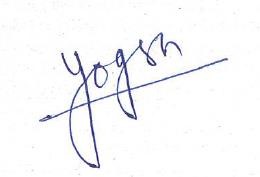              		(Authorised Signatory)   Mr. Yogesh. Bodhe GM Commercial Inspection of Materials Inspection on 12.04.2024 TO 18.04.2024 Time: 02:00 pm to 04:00 pm  Location Performance Chemiserve Ltd, Plot No. 31, Taloja Ind. Area, Taloja (Opposite to Deepak Fertilisers & Petrochemicals Corporation Ltd.) Initial Bid Date By 19.04.2024 by 04.00 pm On-Line Auction On 22.04.2024 between 10:00 am to 16:00 pm  EMD Details Rs. 10,000/- Mr. Sunil Bane.Phone. +91-9930907401E-mail: sunil.bane@dfpcl.com        Mr. Yogesh Bodhe     Phone. +91-8459350693        E-mail: yogesh.bodhe@dfpcl.com  MATERIAL LIST MATERIAL LIST Sr. No.  MATERIAL SPECIFICATION  UOM Approx. QuantityGST (%)TCSEMD(Rs.)1 WOODEN SCRAP 	 MT 10Extra as applicable1%10,000